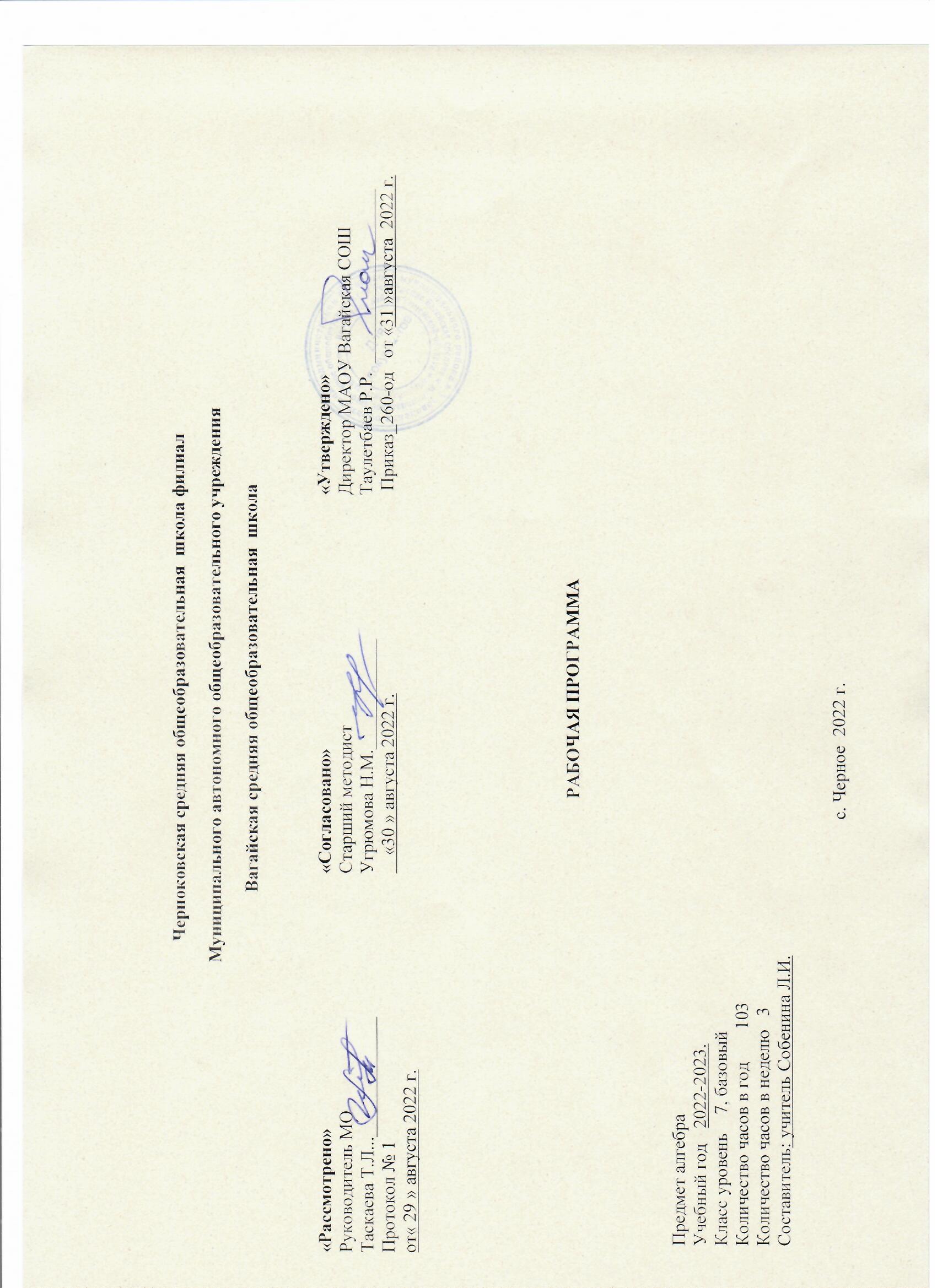 1. Планируемые результаты освоения учебного предметаЛичностные результаты:Воспитание российской идентичности: патриотизма, уважения к Отечеству, осознание вклада отечественных ученых в развитие мировой науки.Ответственное отношение к учению, готовность и способность обучающихся к саморазвитию и самообразованию на основе мотивации к обучению и познанию.Осознанный выбор и построение дальнейшей индивидуальной траектории образования на базе ориентировки в мире профессий и профессиональных предпочтений с учетом устойчивых познавательных интересов, а также на основе формирования уважительного отношения к труду, развитие опыта участия в социально значимом труде.Умение контролировать процесс и результат учебной и математической деятельности.Критичность мышления, инициатива, находчивость, активность при решении математических задач. Метапредметные результаты:Умение самостоятельно определять цели своего обучения, ставить и формулировать для себя новые задачи в учебе, развивать мотивы и интересы своей познавательной деятельности.Умение соотносить свои действия с планируемыми результатами, осуществлять контроль своей деятельности в процессе достижения результата, определять способы действий в рамках предложенных условий и требований, корректировать свои действия в соответствии с изменяющейся ситуацией.Умение определять понятия, создавать обобщения, устанавливать аналогии, классифицировать, самостоятельно выбирать основания и критерии для классификации.Умение устанавливать причинно-следственные связи, строить логическое рассуждение, умозаключение (индуктивное, дедуктивное и по аналогии) и делать выводы.Развитие компетентности в области использования информационно-коммуникационных технологий.Первоначальные представления об идеях и методах математики как об универсальном языке науки и техники, о средстве моделирования явлений и процессов.Умение видеть математическую задачу в контексте проблемной ситуации в других дисциплинах, в окружающей жизни.Умение находить в различных источниках информацию, необходимую для решения математических проблем, и представлять ее в понятной форме, принимать решение в условиях неполной или избыточной, точной или вероятностной информации.Умение понимать и использовать математические средства наглядности (графики, таблицы, схемы и др.) для иллюстрации, интерпретации, аргументации.Умение выдвигать гипотезы при решении задачи, понимать необходимость их проверки.Понимание сущности алгоритмических предписаний и умение действовать в соответствии с предложенным алгоритмом.Предметные результаты:Осознание значения математики для повседневной жизни человека.Представление о математической науке как сфере математической деятельности, об этапах ее развития, о ее значимости для развития цивилизации.Развитие умений работать с учебным математическим текстом (анализировать, извлекать необходимую информацию), точно и грамотно выражать свои мысли с применением математической терминологии и символики, проводить классификации, логические обоснования.Владение базовым понятийным аппаратом по основным разделам содержания.Систематические знания о функциях и их свойствах.Практически значимые математические умения и навыки, их применение к решению математических и нематематических задач, предполагающее умения:- выполнять вычисления с действительными числами, обыкновенными и десятичными дробями, положительными и отрицательными числами;- решать уравнения, неравенства, системы уравнений и неравенств;- решать текстовые задачи арифметическим способом, с помощью уравнений и неравенств;- использовать алгебраический язык для описания предметов окружающего мира и создания соответствующих математических моделей;- проводить практические расчеты: вычисления с процентами, вычисления с числовыми последовательностями, вычисления статистических характеристик, выполнение приближенных значений;- выполнять тождественные преобразования рациональных выражений;- выполнять операции над множествами;- исследовать функции и строить их графики;- читать и использовать информацию, представленную в виде таблицы, диаграммы (столбчатой или круговой), в графическом виде;- решать простейшие комбинаторные задачи.2. Содержание учебного предметаПовторение материала, изученного в 6 классе (3 часа)Повторение материала, изученного в 6 классе. Входная контрольная работа.Линейное уравнение с одной переменной(15 часов)Уравнение с одной переменной. Корень уравнения. Равносильные уравнения. Свойства уравнений с одной переменной. Уравнение как математическая модель реальной ситуации. Линейное уравнение. Рациональные уравнения. Решение рациональных уравнений, сводящихся к линейным. Решение текстовых задач с помощью рациональных уравнений. Контрольная работа № 1.Алгебраические выражения(50 часов)Выражение с переменными. Значение выражения с переменными. Допустимые значения переменных. Тождества. Тождественные преобразования алгебраических выражений. Доказательство тождеств. Степень с натуральным показателем и её свойства. Одночлены. Одночлен стандартного вида. Степень одночлена Многочлены. Многочлен стандартного вида. Степень многочлена. Сложение, вычитание и умножение многочленов Формулы сокращённого умножения: квадрат суммы и квадрат разности двух выражений, произведение разности суммы двух выражений. Разложение многочлена на множители. Вынесение общего множителя за скобки. Метод группировки. Контрольная работа № 3. Разность квадратов двух выражений. Сумма и разность кубов двух выражений. Контрольная работа № 4. Применение различных способов разложения многочлена на множители. Контрольная работа № 5.  Функции (12 часов)Числовые функции. Функциональные зависимости между величинами. Понятие функции. Функция как математическая модель реального процесса. Область определения и область значения функции. Способы задания функции. График функции. Линейная функция, ее свойства и графики. Контрольная работа № 6.Системы линейных уравнений с двумя переменными( 16 часов)Уравнение с двумя переменными. График уравнения с двумя переменными. Линейное уравнение с двумя переменными и его график. Системы уравнений с двумя переменными. Графический метод решения системы уравнений с двумя переменными. Решение систем уравнений методом подстановки и сложения. Система двух уравнений с двумя переменными как модель реальной ситуации. Контрольная работа № 7. Повторение и систематизация учебного материала (6 часов)Упражнения для повторения курса 7 класса. Решение уравнений. Решение систем уравнений. Одночлены. Многочлены. Решение задач. Линейная функция. Итоговая контрольная работа.3.Тематическое планирование с учётом рабочей программы воспитания с указанием количества часов, отводимых на изучение каждой темы.Ключевые воспитательные задачи:  1)Использовать в воспитании детей возможности школьного урока, поддерживать на уроке использование на уроках интерактивных, коллективных, интегрированных форм занятий с учащимися с выходом вне стен школы. 2)Инициировать и поддерживать ученическое самоуправление как на уровне школы, так и на уровне классных сообществ.            3.        Тематическое планирование с учётом рабочей программы воспитания с указанием количества часов, отводимых на изучение каждой темы.Ключевые воспитательные задачи:Использовать в воспитании детей возможности школьного урока. Поддерживать использование на уроках  интерактивных, коллективных, интегрированных форм занятий с учащимися с выходом вне стен школы.Инициировать и поддерживать ученическое самоуправление как на уровне школы, так и на уровне классных сообществ.            3.1         Тематическое планирование с указанием количества часов, отводимых на освоение каждой темы.№ п/пНаименование темКоличество часов Модуль воспитательной программы «Школьный урок»1Повторение материала, изученного в 6 классе. 22Входная контрольная работа.13Введение в алгебру34Линейное уравнение с одной переменной55Решение задач с помощью уравнений56Повторение и систематизация учебного материала17Контрольная работа № 118Тождественно равные выражения. Тождества29Степень с натуральным показателем2Интегрированный урок с   уроком физики. Запись физических величин в стандартном виде числа.10Свойства степени с натуральным показателем311Одночлены212Многочлены113Сложение и вычитание многочленов314Контрольная работа № 2115Умножение одночлена на многочлен416Умножение многочлена на многочлен417Разложение многочленов на множители. 1Вынесение общего множителя за скобки318 Метод группировки219Контрольная работа № 3120Произведение разности и суммы двух выражений321Разность квадратов двух выражений222Квадрат суммы и квадрат разности двух выражений323Преобразование многочлена в квадрат суммы или разности двух выражений324Контрольная работа № 4125Сумма и разность кубов двух выражений226Применение различных способов разложения многочлена на множители427Повторение и систематизация учебного материала228Контрольная работа № 5129Связи между величинами. Функция2Формулы зависимости физических величин. Интеллектуальная игра30Способы задания функции231График функции232Линейная функция, её график и свойства4Интегрированный урок с уроком физики33Повторение и систематизация учебного материала134Контрольная работа № 6135Уравнения с двумя переменными236Линейное уравнение с двумя переменными и его график237Системы уравнений с двумя переменными. Графический метод решения системы двух линейных уравнений с двумя переменными338Решение систем линейных уравнений методом подстановки239Решение систем линейных уравнений методом сложения240Решение задач с помощью систем линейных уравнений341Повторение и систематизация учебного материала142Контрольная работа № 7143Упражнения для повторения курса 7 класса544Итоговая контрольная работа1Итого:105